Ammattiosasto 127 kauden päätöskisa 24.10.2020 klo 10:00 Nakkilan golfkentällä.Voittaja parille juhlakinkut, lisäksi muiden osallistujien kesken arvotaan yksi kinkku.Kilpailumuoto: 	18 reiän scramble 2 henkilön joukkuein.  Sarjat:	Tasoituksellinen lyöntipeli. Max. tasoitus 25% parin yhteisslopesta. Parin slope ei voi olla kuitenkaan enempää, mitä on parin paremman pelaajan slope. Joukkueet arvotaan ilmoittautumisajan umpeuduttua. Erikoiskisat:		Lähimmäksi lippua, väylät 2 ja 17 Kilpailumaksu:		15€: sisältää ruokailun ja poletin.		Osallistumismaksu maksetaan osaston tilille.		Harjavallan metallityöväen ao		FI08 503 705 2002 0799 viitenro: 1274Ilmoittautumiset:	22.10.20 klo 12.00 mennessä caddiemasterille puh. 02 5374999 tai joel.blom@nakkilagolf.fi	Ilmoita seura, hcp ruoka-allergiat.Mahdollisen HIO tekijä maksaa itse tarjoilut. 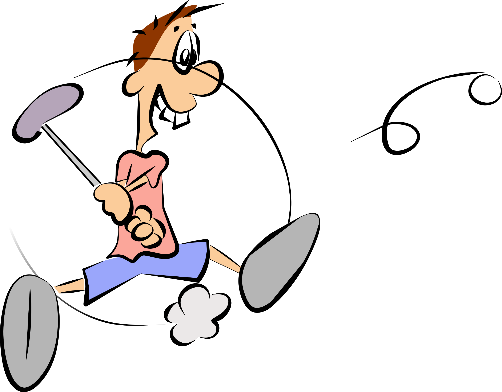 